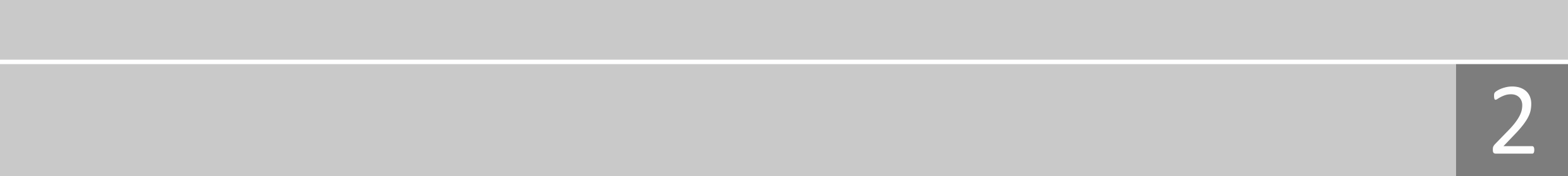 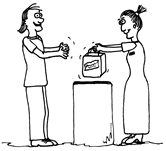 1	Das Unternehmen1.1	Name und Ort des Unternehmens/Geschäfts:	……………………………………………………………………………………………………………………………………………………………………………………………………………………………………1.2	Welche Waren werden bietet das Unternehmen/Geschäft an? 	……………………………………………………………………………………………………………………………………………….……………………………………………………………………………………………………………………………………………….……………………………………………………………………………………………………………………………………………….1.3	Welche Arbeitsbereiche gibt es im Unternehmen/Geschäft? (z. B. Kasse, Lager)………………………………………………………………………………………………………………………………………………..………………………………………………………………………………………………………………………………………………..1.4 	Wann ist das Unternehmen/Geschäft wochentags und am Wochenende geöffnet? ………………………………………………………………………………………………………………………………………………..………………………………………………………………………………………………………………………………………………..1.5	Wie viele Mitarbeiter arbeiten im Unternehmen/Geschäft?………………………………………………………………………………………………………………………………………………..2	Berufe im Unternehmen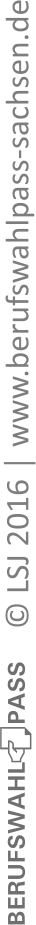 2.1	Welche Ausbildungsberufe werden im Unternehmen/Geschäft ausgeübt?…………………………………………………………………………………………………………………………….………………….…………………………………………………………………………………………………………………………….………………….2.2	Welche Ausbildungsberufe bildet das Unternehmen selbst aus? …………………………………………………………………………………………………………………………….………………….…………………………………………………………………………………………………………………………….………………….Diesen Beruf erkunde ich näher: ………………………………………………………………..………………………….3	Der Ausbildungsberuf  3.1	Welche Tätigkeiten werden in diesem Beruf hauptsächlich ausgeübt?…………………………………………………………………………………………………………………………….………………….…………………………………………………………………………………………………………………………….………………….………………………………………………………………………………………………………………………………………………..………………………………………………………………………………………………………………………………………………..3.3	Welche körperlichen Voraussetzungen sind für diesen Beruf wichtig?…………………………………………………………………………………………………………………………….……………………………………………………………………………………………………………………………………………….…………………3.4	Welche Stärken und Fähigkeiten sind für diesen Beruf wichtig?…………………………………………………………………………………………………………………………….………………………………………………………………………………………………………………………………………………………………….……………………………………………………………………………………………………………………………………………….3.5	Welche Arbeitszeiten sind für diesen Beruf typisch?…………………………………………………………………………………………………………………………….………………….…………………………………………………………………………………………………………………………….………………….3.6	Welche Arbeitskleidung ist für diesen Beruf typisch?…………………………………………………………………………………………………………………………….………………….…………………………………………………………………………………………………………………………….………………….3.7	Welcher Schulabschluss ist für diesen Beruf notwendig?	…………………………………………………………………………………………………………………………….………………….3.8	 Wie lange dauert die Ausbildung? ………………………………………………………………………………